Информация о проведении занятий с Юнармейским отрядомМБОУ «Ровеньская средняя общеобразовательная школа №2»в сентябре 2018 года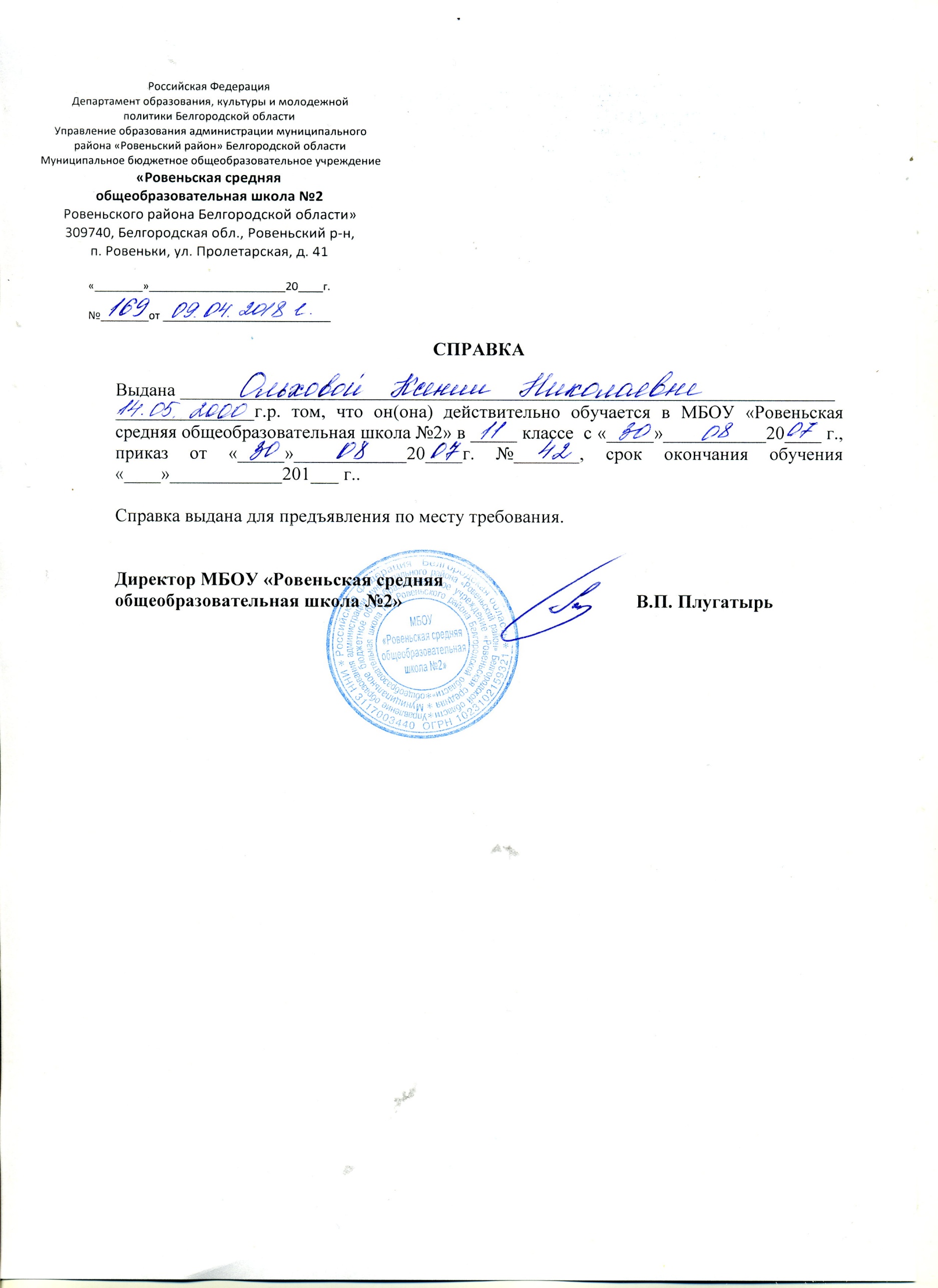 № п/пДата/время проведенияНазвание мероприятияОтветственные Основы военной подготовкиОсновы военной подготовкиОсновы военной подготовкиОсновы военной подготовки1.СентябрьМесячник по безопасностиВолощенко И.П., учитель ОБЖ2.18.09.2018 г.Практическая тренировка по отработке плана эвакуации на случай пожараВолощенко И.П., учитель ОБЖ, классные руководители3.17.09.2018 г. -21.09.2018 г.Обновление информации на стенде «ЮНАРМИЯ»Дегтярёва И.В., заместитель директора, Волощенко И.П., учитель ОБЖ, Сергеева А.А., старшая вожатаяИсторические личностиИсторические личностиИсторические личностиИсторические личности4.01.09.2018 г.Внеклассное мероприятие, приуроченное к 75-летию Победы в Курской битвеСтановская С.В., учитель историиГеографические знанияГеографические знанияГеографические знанияГеографические знания5.13.09.2018 г. Занятие по топографииШарова Л.А., учитель географииЭкскурсииЭкскурсииЭкскурсииЭкскурсии6.По графикуЭкскурсии, музейные уроки в Ровеньский историко-краеведческий музейКлассные руководители, учителя-предметники7.20.09.2018 г.Экскурсия в Ровеньский РЭСКлассные руководителиВолонтерское движениеВолонтерское движениеВолонтерское движениеВолонтерское движение8.03.09.2018 г.Участие в акции «Мы против террора»Савина Е.В., старшая вожатая9.16.09.2018 г.Акция добра и милосердия «Белый цветок»Сергеева А.А., старшая вожатая10.15.09.2018 г.Участие в субботнике в рамках Всемирного дня чистоты в России «Сделаем!»Сергеева А.А., старшая вожатаяСпортивно-массовые мероприятияСпортивно-массовые мероприятияСпортивно-массовые мероприятияСпортивно-массовые мероприятия11.сентябрьСпортивные соревнования по лапте Волощенко И.П., учитель физической культуры12.14.09.2018 г.Участие в акции «Я выбираю спорт»Классные руководители13.28.09.2018 г.День здоровьяВолощенко И.П., Переверзева Н.А., учителя физической культуры14.сентябрь Подготовка к сдаче норм ГТОВолощенко И.П., Переверзева Н.А., учителя физической культуры15.По плануУчастие в муниципальных спортивных соревнованияхВолощенко И.П., Переверзева Н.А., учителя физической культуры